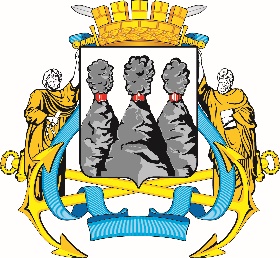 Ленинская ул., д. 14, Петропавловск-Камчатский, 683000Тел. (4152)30-25-80 (2450), факс (4152)42-52-29, e-mail: duma@pkgo.ru, duma.pkgo.ru ПРОТОКОЛзаседания Комитета Городской Думы Петропавловск-Камчатского городского округа по местному самоуправлению и социальной политике от 19.04.2021г. Петропавловск-Камчатский,ул. Ленинская, д. 14, зал заседаний № 429Время начала: 17:00 часовВремя окончания: 17:55 часовПредседательствующий:Присутствовали:ПОВЕСТКА ДНЯ:1. О принятии решения о внесении изменений в Решение Городской Думы Петропавловск-Камчатского городского округа от 25.12.2019 № 229-нд «О порядке назначения и выплаты пенсии за выслугу лет лицам, замещавшим должности муниципальной службы в Петропавловск-Камчатском городском округе»Докл.: Колчанов Юрий Владимирович2. О принятии решения о внесении изменений в Решение Городской Думы Петропавловск-Камчатского городского округа от 23.12.2020 № 331-нд «О порядке назначения и выплаты ежемесячной доплаты к пенсии лицам, замещавшим муниципальные должности»Докл.: Колчанов Юрий Владимирович3. О принятии решения о внесении изменения в Решение Городской Думы Петропавловск-Камчатского городского округа от 28.08.2013 № 122-нд «О гарантиях и компенсациях для лиц, являющихся работниками организаций, финансируемых из бюджета Петропавловск-Камчатского городского округа»Докл.: Колчанов Юрий Владимирович4. О принятии решения о внесении изменения в Решение Городской Думы Петропавловск-Камчатского городского округа от 31.10.2013 № 141-нд «О порядке внесения проектов муниципальных нормативных правовых актов на рассмотрение Городской Думы Петропавловск-Камчатского городского округа»Докл.: Воровский Андрей Викторович5. О принятии решения о внесении изменений в Решение Городской Думы Петропавловск-Камчатского городского округа от 20.06.2017 № 580-нд «О порядке проведения оценки регулирующего воздействия проектов муниципальных нормативных правовых актов, устанавливающих новые или изменяющих ранее предусмотренные муниципальными нормативными правовыми актами обязанности для субъектов предпринимательской и инвестиционной деятельности, разрабатываемых Городской Думой Петропавловск-Камчатского городского округа»Докл.: Воровский Андрей Викторович6. О принятии решения о внесении изменения в Решение Городской Думы Петропавловск-Камчатского городского округа от 13.07.2018 № 82-нд «О Регламенте Городской Думы Петропавловск-Камчатского городского округа»Докл.: Воровский Андрей Викторович7. О принятии решения о внесении изменения в Решение Городской Думы Петропавловск-Камчатского городского округа от 28.08.2020 № 288-нд «Об установлении праздников и памятных дат Петропавловск-Камчатского городского округа»Докл.: Воровский Андрей Викторович8. О внесении изменения в решение Городской Думы Петропавловск-Камчатского городского округа от 28.11.2018 № 323-р «О комиссии по противодействию коррупции в Городской Думе Петропавловск-Камчатского городского округа»Докл.: Воровский Андрей Викторович9. О внесении изменения в решение Городской Думы Петропавловск-Камчатского городского округа от 04.10.2017 № 19-р «О делегировании депутатов Городской Думы Петропавловск-Камчатского городского округа в составы комитетов, комиссий, советов и рабочих групп Петропавловск-Камчатского городского округа»Докл.: Воровский Андрей Викторович10. О внесении изменений в перечень наказов избирателей Петропавловск-Камчатского городского округа на 2021 год, поступивших депутатам Городской Думы Петропавловск-Камчатского городского округа, утвержденный решением Городской Думы Петропавловск-Камчатского городского округа от 24.06.2020 № 694-р Докл.: Воровский Андрей Викторович11. О внесении изменений в Положение об аппарате Городской Думы Петропавловск-Камчатского городского округа, утвержденное решением Городской Думы Петропавловск-Камчатского городского округа от 26.10.2016 № 1162-р «Об утверждении положения об аппарате Городской Думы Петропавловск-Камчатского городского округа»Докл.: Воровский Андрей Викторович12. О награждении Почетными грамотами Городской Думы Петропавловск-Камчатского городского округа работников муниципального автономного дошкольного образовательного учреждения «Детский сад № 70» Петропавловск-Камчатского городского округаДокл.: Воровский Андрей Викторович	13. О награждении Почетными грамотами Городской Думы Петропавловск-Камчатского городского округа работников муниципального бюджетного учреждения культуры «Городской оркестр»Докл.: Воровский Андрей Викторович14. О награждении Почетной грамотой Городской Думы Петропавловск-Камчатского городского округа Добуевой Олеси ЭркиновныДокл.: Воровский Андрей Викторович	15. О награждении Почетными грамотами Городской Думы Петропавловск-Камчатского городского округа муниципальных служащих органов администрации Петропавловск-Камчатского городского округа Докл.: Воровский Андрей Викторович16. О награждении Почетными грамотами Городской Думы Петропавловск-Камчатского городского округа служащих войсковой части 10103Докл.: Воровский Андрей Викторович17. О награждении Почетными грамотами Городской Думы Петропавловск-Камчатского городского округа сотрудников Петропавловск-Камчатского филиала федерального государственного бюджетного образовательного учреждения высшего образования «Российская академия народного хозяйства и государственной службы при Президенте Российской Федерации»Докл.: Воровский Андрей Викторович18. О социальных паспортах избирательных округов Петропавловск-Камчатского городского округаДокл.: Воровский Андрей Викторович(Решение принимается открытым голосованием: «за» -7, единогласно)ГОРОДСКАЯ ДУМАПЕТРОПАВЛОВСК-КАМЧАТСКОГОГОРОДСКОГО ОКРУГАКОМИТЕТ ПО МЕСТНОМУ САМОУПРАВЛЕНИЮ И СОЦИАЛЬНОЙ ПОЛИТИКЕ Воровский А.В.-заместитель председателя Городской Думы Петропавловск-Камчатского городского округа - председатель Комитета по местному самоуправлению и социальной политике, депутат Городской Думы Петропавловск-Камчатского городского округа (далее – депутат Городской Думы) по избирательному округу № 5.Гусейнов Р.В.-депутат Городской Думы по единому муниципальному избирательному округу;Монахова Г.В.-председатель Городской Думы Петропавловск-Камчатского городского округа, депутат Городской Думы по единому муниципальному избирательному округу;Прудкий Д.А.Рыкова И.В.--заместитель председателя Городской Думы Петропавловск-Камчатского городского округа - председатель Комитета по городскому 
и жилищно-коммунальному хозяйству, депутат Городской Думы 
по избирательному округу № 4;депутат Городской Думы по единому муниципальному избирательному округу;Рясная В.И.Толмачев И.Ю.--депутат Городской Думы по избирательному округу № 1;депутат Городской Думы по избирательному округу № 2.Отсутствовали:Отсутствовали:Отсутствовали:Богданова Е.В.Богданова М.А.Зубенко Е.В.Кадачигова Д.С.Смирнов С.И.-----депутат Городской Думы по единому муниципальному избирательному округу;депутат Городской Думы избирательному округу № 8;депутат Городской Думы по избирательному округу № 6;депутат Городской Думы по единому муниципальному избирательному округу;депутат Городской Думы по единому муниципальному избирательному округу.Приглашенные:Приглашенные:Приглашенные:Рекунова О.В.-исполняющий обязанности председателя Контрольно-счетной палаты Петропавловск-Камчатского городского округа;Колчанов Ю.В.Гаспарян А.А.Тишкина О.А.Наумов А.Б.Слыщенко К.К.Терехов А.М.Лиманов С.А.-------заместитель начальника Управления образования администрации Петропавловск-Камчатского городского округа – начальник юридического отдела;заместитель начальника правового отдела Управления делами администрации Петропавловск-Камчатского городского округа;начальник отдела организационно-кадрового сопровождения Управления культуры, спорта и молодежной политики администрации Петропавловск-Камчатского городского округа;депутат Городской Думы по единому муниципальному избирательному округу;депутат Городской Думы по единому муниципальному избирательному округу;депутат Городской Думы по избирательному округу № 8;депутат Городской Думы по единому муниципальному избирательному округу.Присутствовали работники аппарата Городской Думы Петропавловск-Камчатского городского округа:Присутствовали работники аппарата Городской Думы Петропавловск-Камчатского городского округа:Присутствовали работники аппарата Городской Думы Петропавловск-Камчатского городского округа:Добуева О.Э.-начальник юридического отдела управления организационно-правового обеспечения работы аппарата Городской Думы Петропавловск-Камчатского городского округа;Иванков Т.П.-начальник отдела по обеспечению деятельности органов и депутатских объединений Городской Думы управления по обеспечению деятельности органов Городской Думы и информационного обеспечения работы аппарата Городской Думы Петропавловск-Камчатского городского округа;Лях М.С.Хабибуллина Т.Н.--старший специалист 1 разряда отдела по обеспечению деятельности органов и депутатских объединений Городской Думы управления по обеспечению деятельности органов Городской Думы и информационного обеспечения работы аппарата Городской Думы Петропавловск-Камчатского городского округа;советник информационного отдела управления по обеспечению деятельности органов Городской Думы и информационного обеспечения работы аппарата Городской Думы Петропавловск-Камчатского городского округа.ВЫСТУПИЛИ:Монахова Г.В. с предложением включить в раздел «Разное» проекта повестки дня вопрос «О назначении на должность председателя Контрольно-счетной палаты Петропавловск-Камчатского городского округа)»1. СЛУШАЛИ:О принятии решения о внесении изменений в Решение Городской Думы Петропавловск-Камчатского городского округа от 25.12.2019 № 229-нд 
«О порядке назначения и выплаты пенсии за выслугу лет лицам, замещавшим должности муниципальной службы в Петропавловск-Камчатском городском округе»РЕШИЛИ:Одобрить проект решения и рекомендовать Городской Думе принять нормативный правовой акт с учетом заключения юридического отдела аппарата Городской Думы(Решение принимается открытым голосованием: «за» - 7, единогласно)2. СЛУШАЛИ:О принятии решения о внесении изменений в Решение Городской Думы Петропавловск-Камчатского городского округа от 23.12.2020 № 331-нд 
«О порядке назначения и выплаты ежемесячной доплаты к пенсии лицам, замещавшим муниципальные должности» РЕШИЛИ:Одобрить проект решения и рекомендовать Городской Думе принять нормативный правовой акт с учетом заключения юридического отдела аппарата Городской Думы(Решение принимается открытым голосованием: «за» - 7, единогласно)3. СЛУШАЛИ:ВЫСТУПИЛИ:О принятии решения о внесении изменения в Решение Городской Думы Петропавловск-Камчатского городского округа от 28.08.2013 № 122-нд 
«О гарантиях и компенсациях для лиц, являющихся работниками организаций, финансируемых из бюджета Петропавловск-Камчатского городского округа»Добуева О.Е.РЕШИЛИ:Одобрить проект решения и рекомендовать Городской Думе принять нормативный правовой акт с учетом заключения юридического отдела аппарата Городской Думы (в части устранения замечаний юридико-технического характера) и заключения прокуратуры г.Петропавловска-Камчатского от 16.04.2021(Решение принимается открытым голосованием: «за» - 7, единогласно)4. СЛУШАЛИ:О принятии решения о внесении изменения в Решение Городской Думы Петропавловск-Камчатского городского округа от 31.10.2013 № 141-нд 
«О порядке внесения проектов муниципальных нормативных правовых актов на рассмотрение Городской Думы Петропавловск-Камчатского городского округа»РЕШИЛИ:Одобрить проект решения и рекомендовать Городской Думе принять нормативный правовой акт с учетом заключения юридического отдела аппарата Городской Думы(Решение принимается открытым голосованием: «за» - 7, единогласно)5. СЛУШАЛИ:О принятии решения о внесении изменений в Решение Городской Думы Петропавловск-Камчатского городского округа от 20.06.2017 № 580-нд 
«О порядке проведения оценки регулирующего воздействия проектов муниципальных нормативных правовых актов, устанавливающих новые или изменяющих ранее предусмотренные муниципальными нормативными правовыми актами обязанности для субъектов предпринимательской и инвестиционной деятельности, разрабатываемых Городской Думой Петропавловск-Камчатского городского округа»РЕШИЛИ:Одобрить проект решения и рекомендовать Городской Думе принять нормативный правовой акт с учетом заключения юридического отдела аппарата Городской Думы(Решение принимается открытым голосованием: «за» - 7, единогласно)6. СЛУШАЛИ:О принятии решения о внесении изменения в Решение Городской Думы Петропавловск-Камчатского городского округа от 13.07.2018 № 82-нд «О Регламенте Городской Думы Петропавловск-Камчатского городского округа»РЕШИЛИ:Одобрить проект решения и рекомендовать Городской Думе принять нормативный правовой акт с учетом заключения юридического отдела аппарата Городской Думы(Решение принимается открытым голосованием: «за» - 7, единогласно)7. СЛУШАЛИ:О принятии решения о внесении изменения в Решение Городской Думы Петропавловск-Камчатского городского округа от 28.08.2020 № 288-нд 
«Об установлении праздников и памятных дат Петропавловск-Камчатского городского округа»РЕШИЛИ:Рекомендовать Управлению культуры, спорта и молодежной политики администрации Петропавловск-Камчатского городского округа: - обратить внимание на повышение качества планирования денежных средств, предусмотренных на организацию праздничных мероприятий в местах массового отдыха и проведение городских культурно-массовых мероприятий;- принять меры, направленные на сохранение объемов финансирования, предусмотренных на реализацию вышеуказанных мероприятий в 2021 году.2. Рекомендовать Городской Думе пункт 2 проекта решения изложить в следующей редакции:«2. Настоящее Решение вступает в силу после дня его официального опубликования.».Одобрить проект решения и рекомендовать Городской Думе принять нормативный правовой акт с учетом заключения юридического отдела аппарата Городской Думы Петропавловск-Камчатского городского округа и вышеуказанного изменения, предложенного юридическим отделом аппарата Городской Думы.(Решение принимается открытым голосованием: «за» - 7, единогласно)8. СЛУШАЛИ:О внесении изменения в решение Городской Думы Петропавловск-Камчатского городского округа от 28.11.2018 № 323-р «О комиссии по противодействию коррупции в Городской Думе Петропавловск-Камчатского городского округа»РЕШИЛИ:Одобрить проект решения и рекомендовать Городской Думе принять правовой акт в целом (Решение принимается открытым голосованием: «за» - 7, единогласно)9. СЛУШАЛИ:О внесении изменения в решение Городской Думы Петропавловск-Камчатского городского округа от 04.10.2017 № 19-р «О делегировании депутатов Городской Думы Петропавловск-Камчатского городского округа в составы комитетов, комиссий, советов и рабочих групп Петропавловск-Камчатского городского округа»РЕШИЛИ:Рекомендовать Городской Думе Петропавловск-Камчатского городского округа» рассмотреть кандидатуру заместителя председателя Городской Думы Петропавловск-Камчатского городского округа – председателя Комитета по местному самоуправлению и социальной политике Воровского А.В. для включения в состав межведомственной комиссии по оказанию государственной социальной помощи на основании социального контракта малоимущим гражданам и рабочей группы по уточнению выявленного вновь списка погибших военнослужащих Красной Армии Мильковского района Камчатского края, погибших при штурме острова Шумшу в ходе проведения Курильской десантной операции в августе 1945 года.2. Одобрить проект решения и рекомендовать Городской Думе принять правовой акт с учетом предложенной кандидатуры (Решение принимается открытым голосованием: «за» - 7, единогласно)10. СЛУШАЛИ:О внесении изменений в перечень наказов избирателей Петропавловск-Камчатского городского округа на 2021 год, поступивших депутатам Городской Думы Петропавловск-Камчатского городского округа, утвержденный решением Городской Думы Петропавловск-Камчатского городского округа от 24.06.2020 № 694-рРЕШИЛИ:Одобрить проект решения и рекомендовать Городской Думе принять правовой акт с учетом предложения Борисенко Андрея Александровича о перераспределении наказов избирателей на 2021 год, при поступлении положительного заключения от администрации Петропавловск-Камчатского городского округа»(Решение принимается открытым голосованием: «за» - 7, единогласно)11. СЛУШАЛИ:О внесении изменений в Положение об аппарате Городской Думы Петропавловск-Камчатского городского округа, утвержденное решением Городской Думы Петропавловск-Камчатского городского округа от 26.10.2016 № 1162-р «Об утверждении положения об аппарате Городской Думы Петропавловск-Камчатского городского округа»РЕШИЛИ:Одобрить проект решения и рекомендовать Городской Думе принять правовой акт в целом(Решение принимается открытым голосованием: «за» - 7, единогласно)12. СЛУШАЛИ:О награждении Почетными грамотами Городской Думы Петропавловск-Камчатского городского округа работников муниципального автономного дошкольного образовательного учреждения «Детский сад № 70» Петропавловск-Камчатского городского округаРЕШИЛИ:Одобрить проект решения и рекомендовать Городской Думе принять правовой акт в целом(Решение принимается открытым голосованием: «за» - 7, единогласно)13. СЛУШАЛИ:О награждении Почетными грамотами Городской Думы Петропавловск-Камчатского городского округа работников муниципального бюджетного учреждения культуры «Городской оркестр»РЕШИЛИ:Одобрить проект решения и рекомендовать Городской Думе принять правовой акт в целом(Решение принимается открытым голосованием: «за» - 7, единогласно)14. СЛУШАЛИ:О награждении Почетной грамотой Городской Думы Петропавловск-Камчатского городского округа Добуевой Олеси Эркиновны РЕШИЛИ:Одобрить проект решения и рекомендовать Городской Думе принять правовой акт в целом(Решение принимается открытым голосованием: «за» - 7, единогласно)15. СЛУШАЛИ:РЕШИЛИ:О награждении Почетными грамотами Городской Думы Петропавловск-Камчатского городского округа муниципальных служащих органов администрации Петропавловск-Камчатского городского округа Одобрить проект решения и рекомендовать Городской Думе принять правовой акт в целом(Решение принимается открытым голосованием: «за» - 7, единогласно)16. СЛУШАЛИ:О награждении Почетными грамотами Городской Думы Петропавловск-Камчатского городского округа служащих войсковой части 10103 РЕШИЛИ:Одобрить проект решения и рекомендовать Городской Думе принять правовой акт в целом(Решение принимается открытым голосованием: «за» - 7, единогласно)17. СЛУШАЛИ:О награждении Почетными грамотами Городской Думы Петропавловск-Камчатского городского округа сотрудников Петропавловск-Камчатского филиала федерального государственного бюджетного образовательного учреждения высшего образования «Российская академия народного хозяйства и государственной службы при Президенте Российской Федерации»РЕШИЛИ:Одобрить проект решения и рекомендовать Городской Думе принять правовой акт в целом(Решение принимается открытым голосованием: «за» - 7, единогласно)18. СЛУШАЛИ:ВЫСТУПИЛИ:О социальных паспортах избирательных округов Петропавловск-Камчатского городского округаКолчанов Ю.В., Монахова Г.В., Толмачев И.Ю., Тишкина О.А., Гусейнов Р.В.РЕШИЛИ:Информацию принять к сведению.Рекомендовать депутатам Городской Думы направить в Городскую Думу Петропавловск-Камчатского городского округа информацию о проблемных вопросах, возникающих при взаимодействии с сотрудниками УМВД, с целью обсуждения данной информации в ходе рабочего совещания с Управлением Министерства внутренних дел Российской Федерации по городу Петропавловску-Камчатскому в мае 2021 года.(Решение принимается открытым голосованием: «за» - 7, единогласно)19. СЛУШАЛИ:О назначении на должность председателя Контрольно-счетной палаты Петропавловск-Камчатского городского округа РЕШИЛИ:1. Рекомендовать Городской Думе рассмотреть следующие кандидатуры на замещение должности председателя Контрольно-счетной палаты Петропавловск-Камчатского городского округа:- Катрук Татьяна Олеговна;- Кушнир Максим Петрович.2. Одобрить проект решения и рекомендовать Городской Думе принять правовой акт с учетом предложенных кандидатур(Решение принимается открытым голосованием: «за» - 7, единогласно)Заместитель председателя Городской Думы Петропавловск-Камчатского городского округа - председатель Комитета по местному самоуправлению и социальной политикеА.В. ВоровскийПротокол вел:Начальник отдела по обеспечению деятельности органов и депутатских объединений Городской Думы управления по обеспечению деятельности органов Городской Думы и информационного обеспечения работы аппарата Городской Думы Петропавловск-Камчатского городского округаТ.П. Иванков